สรุปสาระสำคัญในการประชุมกรมการพัฒนาชุมชน ผ่านระบบ TV พช.ครั้งที่ 7/2566วันอังคารที่ 25 กรกฎาคม 2566สำนักงานพัฒนาชุมชนอำเภอแม่ทะ จังหวัดลำปาง- 2 -					          ลงชื่อ         ชลีรัตน์  อินทร์วารี           ผู้สรุปการประชุมฯ							  (นางชลีรัตน์ อินทร์วารี)                                                                     นักวิชาการพัฒนาชุมชนปฏิบัติการ- 3 -ภาพถ่ายการติดตามรับฟังสรุปสาระสำคัญในการประชุมกรมการพัฒนาชุมชนผ่านระบบ TV พช.ครั้งที่ 7/2566วันอังคารที่ 25 กรกฎาคม 2566สำนักงานพัฒนาชุมชนอำเภองาว  จังหวัดลำปาง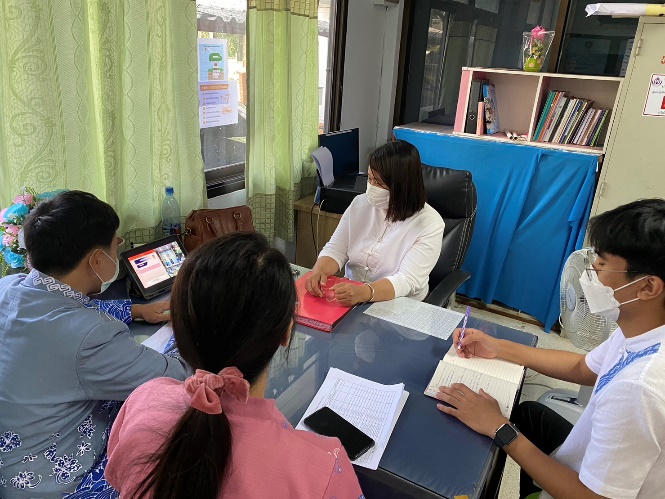 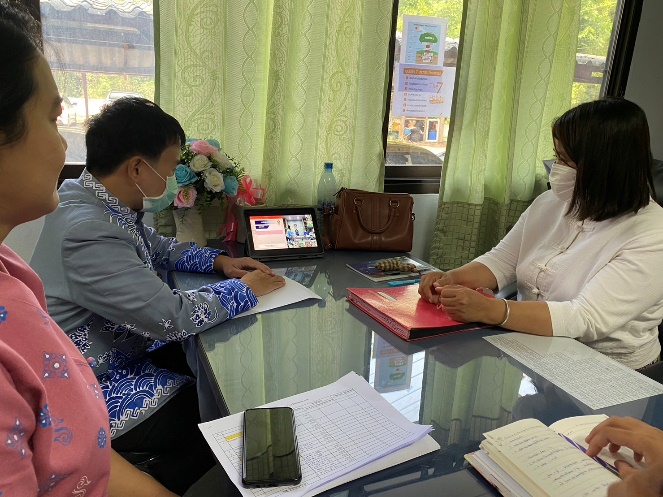 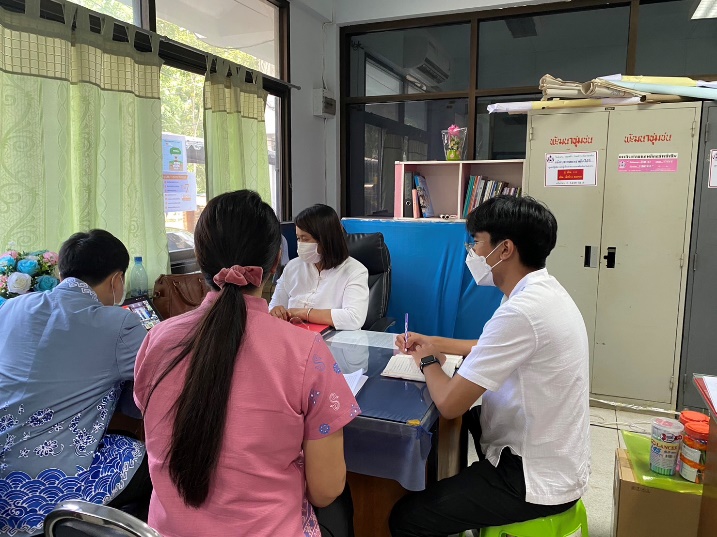 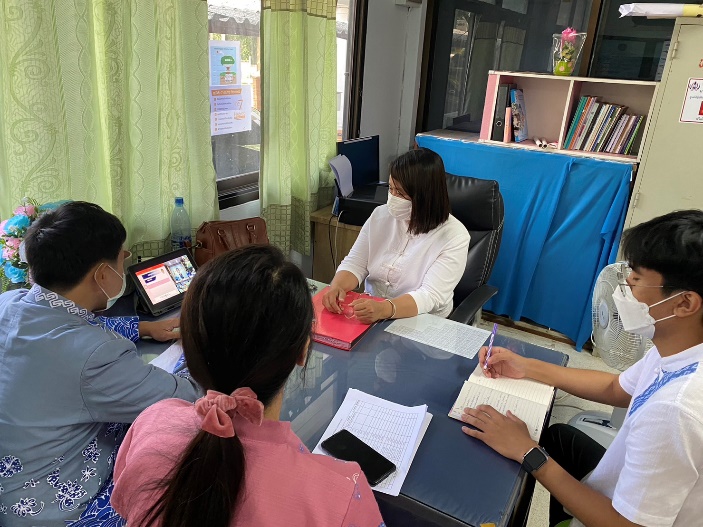 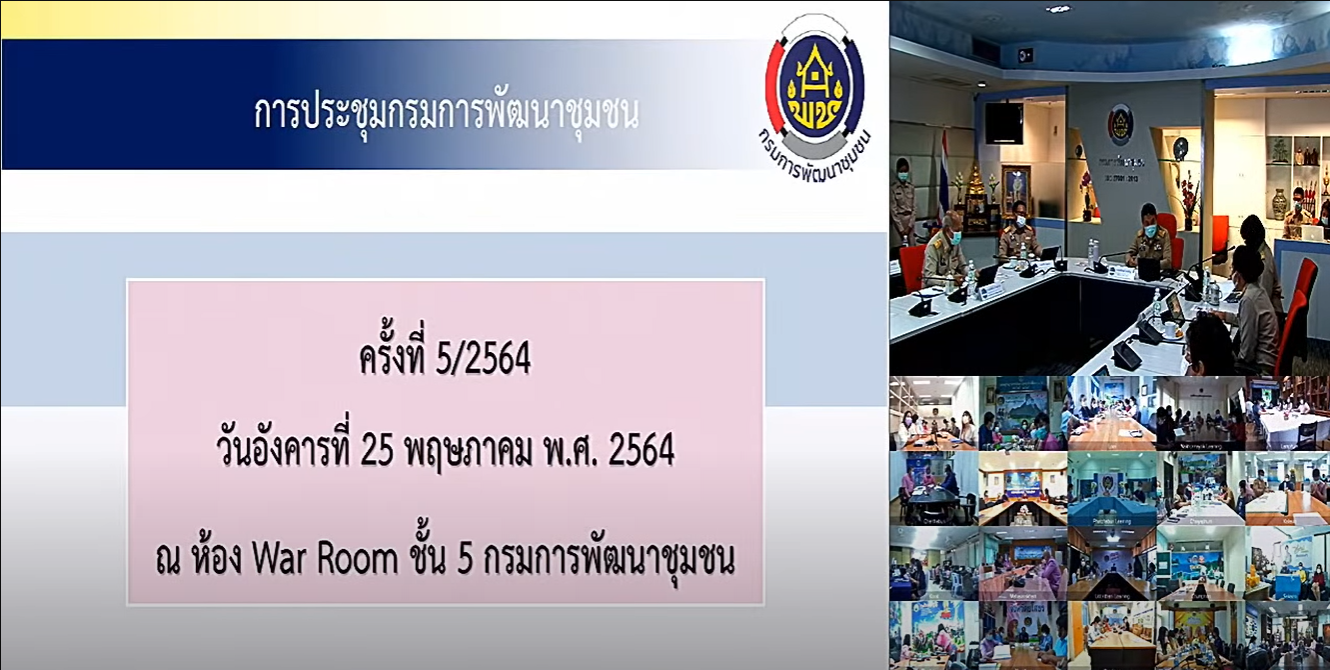 ที่ประเด็นข้อสั่งการหมายเหตุ1.การพัฒนาพื้นที่ต้นแบบการพัฒนาคุณภาพชีวิตตามหลักทฤษฎีใหม่ ประยุกต์สู่ “โคก หนอง นา โมเดล”-เร่งรัดการดำเนินการสร้างและปรับปรุงฐานเรียนรู้      ระดับตำบล จำนวน 337 แปลง ให้มีความพร้อม         ในการจัดการเรียนรู้-ส่งเสริมให้มีกิจกรรมในพื้นที่-กระตุ้นกิจกรรมการเรียนรู้และใช้ประโยชน์จากวัสดุ-ตรวจทานการบันทึกข้อมูลในระบบ Big Data2.ข้อราชการรองอธิบดีกรมการพัฒนาชุมชน-การประกวดลายผ้าพระราชทาน “ผ้าลายดอกรัก
ราชกัญญา” และงานหัตถกรรมประจำปี 2566-เน้นย้ำจากจังหวัดให้เจ้าหน้าที่ผู้รับผิดชอบ            กรอกรายละเอียดผู้สมัครใน Google Form ให้แล้วเสร็จ และสามารถตรวจสอบรายละเอียดตามที่ส่งมาด้วย-เรื่องรับรองรายงานการประชุมครั้งที่ 6/2566           ผ่านทางเว็บไซต์3.สรุปรายงานผลการตรวจราชการของผู้ตรวจราชการกรมการพัฒนาชุมชน ประจำเดือนมิถุนายน 2566 -ผลสำเร็จการขับเคลื่อน Big Data พช. : ศูนย์เรียนรู้การพัฒนาคุณภาพชีวิตตามหลักทฤษฎีใหม่ประยุกต์สู่        “โคก หนอง นา” (ศสท.) ผ่านคลิปวิดีโอ-โครงการไกล่เกลี่ยและลดความเดือดร้อนให้แก่ลูกหนี้กองทุนพัฒนาบทบาทสตรี (สกส.) ผ่านคลิปวิดีโอ-ผลการบริหารจัดการหนี้ของกองทุนพัฒนาบทบาทสตรี ประจำปีงบประมาณ พ.ศ. 2566 (สกส.)-การจัดงาน ศิลปาชีพ ประทีปไทย OTOP ก้าวไกล ด้วยพระบารมี (สภว.)-โครงการส่งเสริมการออกแบบตัดเย็บผ้าไทยภายใต้โครงการผ้าไทยใส่ให้สนุก (สภว.)-รายงานผลความก้าวหน้าตัวชี้วัดร้อยละของครัวเรือนเป้าหมายที่สามารถลดหนี้/ปลดหนี้ได้ด้วยกระบวนการบริหารจัดการหนี้ (สทอ.)-รายงานความก้าวหน้า “การส่งเสริมการจัดตั้งกลุ่มออมทรัพย์เพื่อการผลิตในหมู่บ้านโครงการ กข.คจ.” (สทอ.)-โครงการสร้างนวัตกรรมภาครัฐในการพัฒนาคุณภาพชีวิตของประชาชน (สพช.)-การประกวดผู้นำการเปลี่ยนแปลง (นักสื่อสารสังคม) 
ปี 2566 (สพช.)-การประกวดคลิปวิดิโอสั้น อาหารกำเนิดจากดิน (สพช.)-การจัดกิจกรรมหกรรมรวมพลังคนดีของแผ่นดิน ประจำปี 2566 (สสช.)-การขับเคลื่อนตำบลเข้มแข็ง ตามหลักปรัชญาของเศรษฐกิจพอเพียง (สสช.)-รายงานผลการใช้จ่ายงบประมาณ ข้อมูล ณ วันที่ 24 กรกฎาคม 2566 (กค)ที่ประเด็นข้อสั่งการหมายเหตุ4.ประเด็นนำเสนอสำนักงานกองทุนพัฒนาบทบาทสตรี การประชุมกลั่นกรอง ครั้งที่ 7/2566 19 ก.ค.2566-โครงการไกล่เกลี่ยและลดความเดือดร้อนให้แก่ลูกหนี้กองทุนพัฒนาบทบาทสตรี วัตถุประสงค์เพื่อประชาสัมพันธ์มาตรการลดความเดือดร้อน ให้กับลูกหนี้กองทุนพัฒนาบทบาทสตรี-ผลการบริหารจัดการหนี้ของกองทุนพัฒนาบทบาทสตรี ประจำปีงบประมาณ พ.ศ. 2566 *จังหวัดหนี้เกินกำหนดชำระ 
43 จังหวัด5.นำเสนอโดยเอกสาร ทั้งหมด 7 เรื่อง-สรุปผลการประชุมขับเคลื่อนและติดตามนโยบายของรัฐบาล และภารกิจสำคัญของปลัดกระทรวงมหาดไทย ประจำปีงบประมาณ พ.ศ. ๒๕๖6 (กผ.)-การน้อมนำแนวพระราชดำริของสมเด็จพระกนิษฐาธิราชเจ้า กรมสมเด็จพระเทพรัตนราชสุดา ฯ  สยามบรมราชกุมารี สู่ปฏิบัติการปลูกผักสวนครัว เพื่อสร้างความมั่นคงทางอาหาร ประจำปีงบประมาณ  พ.ศ. 2566 (สสช.)-การดำเนินกิจกรรมพัฒนาหมู่บ้านเศรษฐกิจพอเพียง ประจำปีงบประมาณ  พ.ศ. 2566 (สสช.)-แนวทางการจัดกิจกรรมขององค์กรสตรีเนื่องในวันสำคัญเดือนสิงหาคม 2566 (สสช.)-การดำเนินงานตามข้อสั่งการ เรื่อง การสื่อสารสังคม ความคืบหน้าการดำเนินงานประชาสัมพันธ์เชิงรุก (สล.)-รายงานผลการใช้งานระบบสารบรรณอิเล็กทรอนิกส์ กรมการพัฒนาชุมชน ประจำเดือนกรกฎาคม 2566 (สล.)-ผลการขยายการใช้งานระบบสารบรรณอิเล็กทรอนิกส์ กรมการพัฒนาชุมชน ปี 2566 (สล.)